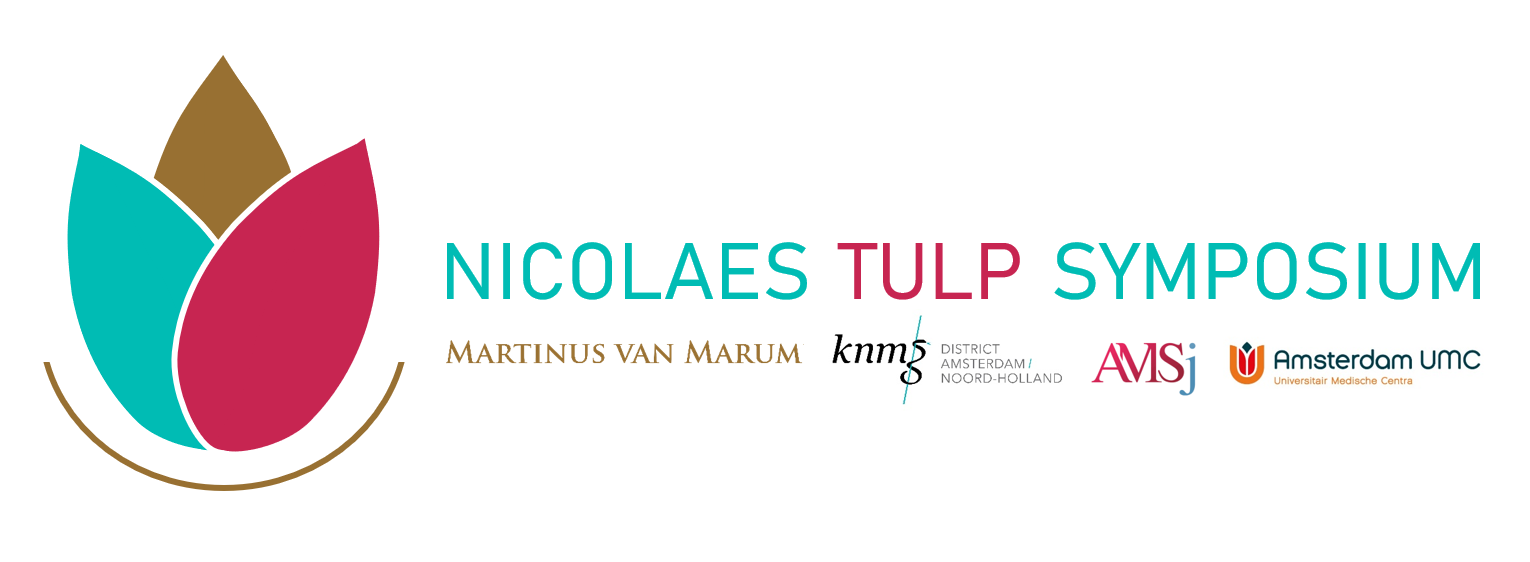 VOOR WELKE PRIJS WILT U ZICH INSCHRIJVEN?   				               Titel onderzoek (NL/en)					               Persoonlijke GEGEVENS KANDIDAAT Gegevens wetenschappelijk onderwijs EN ONDERZOEKSERVARINGGegevens onderzoek/wetenschappelijke stageVoeg als bijlage I een ondertekende referentiebrief toe met inhoudelijke onderbouwing door uw wetenschappelijk begeleider/ (co)promotor van uw wetenschappelijk onderzoek  Abstract (NL/EN)Voeg als bijlage II het gehele onderzoek toe (artikel, scriptie, manuscript, etc.) Ondertekening KANDIDAATVoeg uw handtekening toe als afbeelding in jpg- of gif-formaatHandtekening	                                                                                         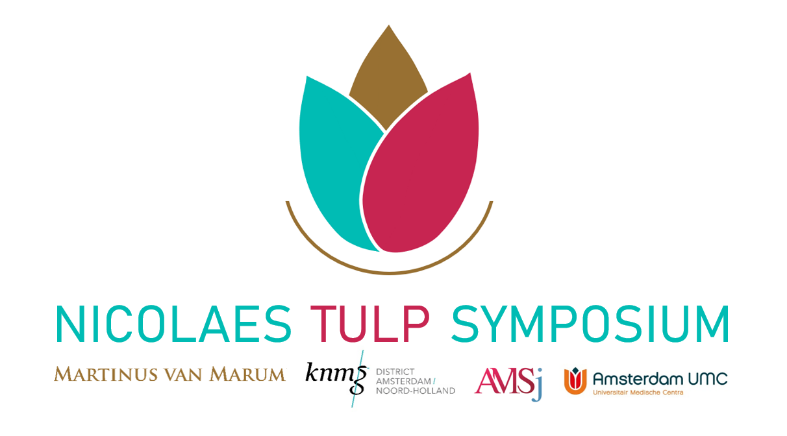 DEELNAMEFORMULIERMartinus van Marum Prijs voor GeneeskundeE:    mvm@nicolaestulpsymposium.nlOntwikkelingsprijs KNMG District Amsterdam/N-H 2020 E:    knmg@nicolaestulpsymposium.nlAMSj Onderzoeksprijs 2020E:    amsj@nicolaestulpsymposium.nlNicolaes Tulp Symposium 2020E:    info@nicolaestulpsymposium.nlW:    nicolaestulpsymposium.nlVoor wie? Studenten geneeskunde, artsen en arts-onderzoekers Wat? Gemeenschappelijk deelnameformulier om kans te maken op één van onderstaande prijzen: 1 – de Martinus van Marum Prijs voor Geneeskunde2 – de Ontwikkelingsprijs KNMG District          Amsterdam/Noord-Holland 20203 – de AMSj Onderzoeksprijs 2020Wanneer? Sluitingsdatum voor het inzenden van de inschrijving is 06 september 2020 om 23.59 uurLees vóór het indienen de richtlijnen op de website van de organiserende partijen Dit formulier geldt met ingang van 15 juni 2020RoepnaamVoorletters en achternaam (zoals op officiële documenten)GeslachtGeboortedatumPostadresPostcode en plaatsE-mailMobiel telefoonnummerUniversiteit/instellingFaculteit/afdeling(Vermoedelijke) datum bachelor diploma (Vermoedelijke) datum artsendiplomaErvaring wetenschappelijk onderzoek/publicatiesUniversiteit/instellingFaculteit/afdelingFaculteit/afdelingNaam en e-mail wetenschappelijk begeleider/(co)promotorNaam en e-mail wetenschappelijk begeleider/(co)promotorStart- en einddatum onderzoek/ wetenschappelijke stageStart- en einddatum onderzoek/ wetenschappelijke stageBeschrijf het doel en maatschappelijk belang van het onderzoek/wetenschappelijke stage (maximaal 200 woorden, Nederlands)Beschrijf het doel en maatschappelijk belang van het onderzoek/wetenschappelijke stage (maximaal 200 woorden, Nederlands)Beschrijf het doel en maatschappelijk belang van het onderzoek/wetenschappelijke stage (maximaal 200 woorden, Nederlands)Beschrijf het doel en maatschappelijk belang van het onderzoek/wetenschappelijke stage (maximaal 200 woorden, Nederlands)Beschrijf het werkprogramma van het onderzoek/wetenschappelijke stage (maximaal 200 woorden, Nederlands)Beschrijf het werkprogramma van het onderzoek/wetenschappelijke stage (maximaal 200 woorden, Nederlands)Beschrijf het werkprogramma van het onderzoek/wetenschappelijke stage (maximaal 200 woorden, Nederlands)Beschrijf het werkprogramma van het onderzoek/wetenschappelijke stage (maximaal 200 woorden, Nederlands)Plaats en datumBENOEM HET E-MAIL ONDERWERP EN HET BESTAND ALS VOLGT:     Datum       -       keuze voor prijs       -       achternaam       -       evt. voorvoegseL       -       VOORNAAM                   titel onderzoek 2020-mm-dd           MvM of KNMG of AMSj                 achternaam                                                                          voornaamInzendenMail het volledig ingevulde formulier met de verplichte bijlagen naar het e-mailadres van de prijs waarvoor u zich inschrijft:Stichting Martinus van Marum: mvm@nicolaestulpsymposium.nlKNMG District Amsterdam/Noord-Holland: knmg@nicolaestulpsymposium.nlAMSj: amsj@nicolaestulpsymposium.nlVerplichte bijlagen:Ondertekende referentiebrief van uw begeleider/(co)promotor van uw wetenschappelijk onderzoekVolledig(e) manuscript/scriptie Mail tevens een kopie van dit formulier zónder de bijlagen naar:info@nicolaestulpsymposium.nlDe sluitingsdatum is 06 september 2020 om 23.59 uur